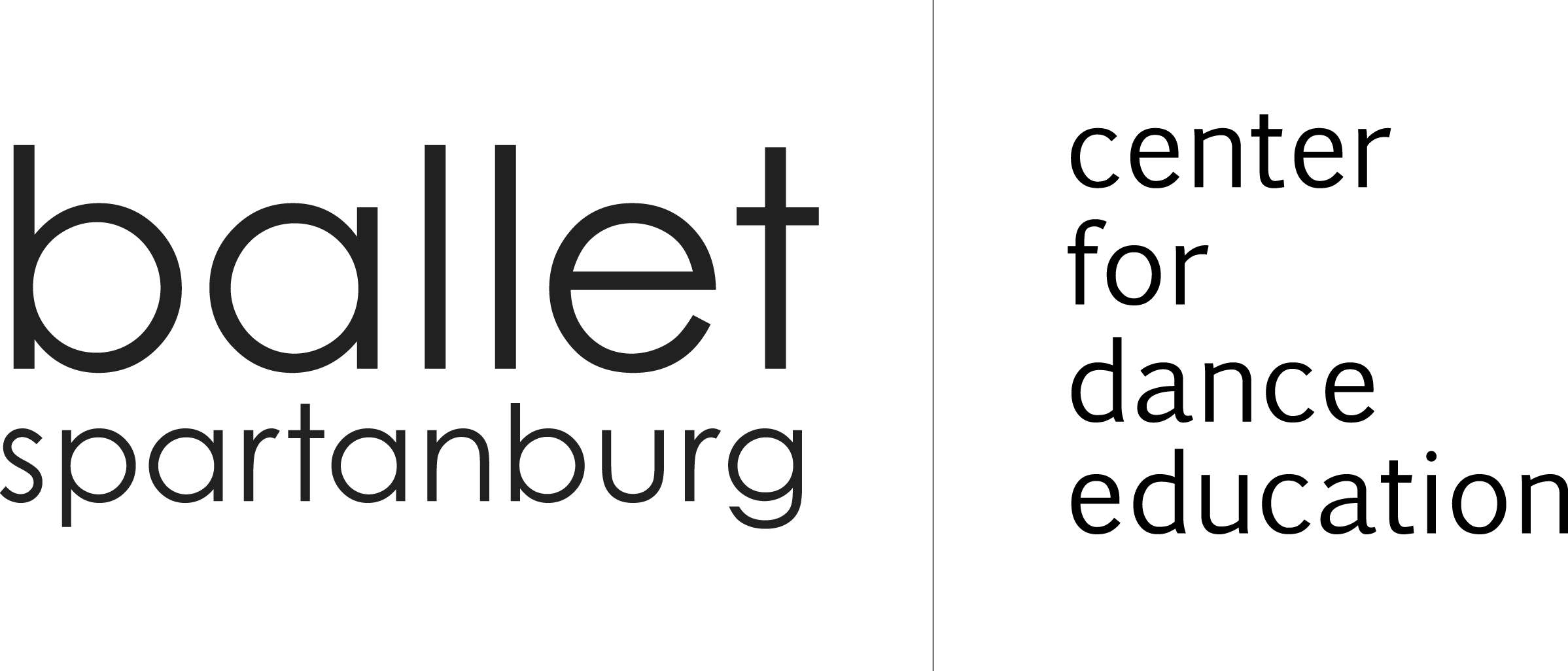 ADULT #1 INFORMATIONI agree that I am physically fit and will not make a claim against, sue, attach the property of or prosecute Ballet Spartanburg, their agents, sponsors or employees for damages, death, personal injury or property damages I may sustain as a result of my participation in these activities.I am aware that this is a release of liability from myself and Ballet Spartanburg and its agents, sponsors and employees, and I have signed it of my own free will.□ $15 Registration Fee Paid  (One-time fee)ADULT #2 INFORMATIONI agree that I am physically fit and will not make a claim against, sue, attach the property of or prosecute Ballet Spartanburg, their agents, sponsors or employees for damages, death, personal injury or property damages I may sustain as a result of my participation in these activities.I am aware that this is a release of liability from myself and Ballet Spartanburg and its agents, sponsors and employees, and I have signed it of my own free will.□ $15 Registration Fee Paid  (One-time fee)DANCEDANCEAUG AUGAUG AUGSEPSEPOCTOCTNOVNOVDECDECJANJANFEBFEBMARMARAPRAPRMAYMAYCHECK BOX FORCLASSES ATTENDINGCHECK BOX FORCLASSES ATTENDINGPAYMENTPAYMENTPAYMENTPAYMENTPAYMENTPAYMENTPAYMENTPAYMENTPAYMENTPAYMENTPAYMENTPAYMENTPAYMENTPAYMENTPAYMENTPAYMENTPAYMENTPAYMENTPAYMENTPAYMENTIrish Step         Mon.$36$36$48$60$24$48$48$48$36$48Jazz                   Thur.$12$60$48$36$36$48$48$60$36$48Tap                   Thur.  $12$60$48$36$36$48$48$60$36$48PAIDPAIDBALLROOMFOXTROTFOXTROTSALSASALSAHUSTLEHUSTLESWINGSWINGRUMBARUMBAWALTZWALTZCHA CHACHA CHAPAYMENTPAYMENTPAYMENTPAYMENTPAYMENTPAYMENTPAYMENTPAYMENTPAYMENTPAYMENTPAYMENTPAYMENTPAYMENTPAYMENTSingle Rate$60$48$48$48$48$60$60Couple Rate$100$80$80$80$80$100$100PAID